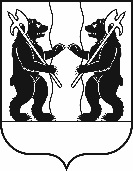 М У Н И Ц И П А Л Ь Н Ы Й   С О В Е ТЯрославского муниципального районаР Е Ш Е Н И Е10.06.2024                                                                                                                                  № 44О внесении изменений в решение
Муниципального Совета Ярославского муниципального районаот 21.12.2023 № 111 «Об утверждении прогнозного плана(программы) приватизации муниципального имуществаЯрославского муниципального района на 2024 год»Принято на заседанииМуниципального СоветаЯрославского муниципального района от «30» мая 2024 г. В соответствии с Федеральным законом от 21 декабря 2001 года 
№ 178-ФЗ «О приватизации государственного и муниципального имущества», положением о порядке управления и распоряжения муниципальной собственностью Ярославского муниципального района, утвержденным решением Муниципального Совета Ярославского муниципального района от 30.06.2011 № 34, МУНИЦИПАЛЬНЫЙ СОВЕТ ЯРОСЛАВСКОГО МУНИЦИПАЛЬНОГО РАЙОНА  РЕШИЛ:В решении Муниципального Совета Ярославского муниципального района от 21.12.2023 № 111 «Об утверждении прогнозного плана (программы) приватизации муниципального имущества Ярославского муниципального района на 2024 год» (в редакции решения Муниципального Совета Ярославского муниципального района от 29.02.2024 № 18) в приложении внести следующие изменения:1. В первом разделе Прогнозного плана (программы) приватизации муниципального имущества Ярославского муниципального района на 2024 год:1.1. Абзац шестой изложить в следующей редакции:«В прогнозный план (программу) приватизации муниципального имущества включается 10 объектов недвижимого имущества (2 здания с земельными участками, 4 помещения, 3 гаражных бокса, 1 транспортное средство).».1.2. Абзац девятый изложить в следующей редакции:«На основании расчета прогноза поступлений доходов от реализации имущества, находящегося в собственности Ярославского муниципального района, в 2024 году планируется поступление доходов в районный бюджет в размере 4 523 300 рублей». 2. Во втором разделе Прогнозного плана (программы) приватизации муниципального имущества Ярославского муниципального района на 2024 год перечень объектов, подлежащих приватизации, изложить в следующей редакции:«ПЕРЕЧЕНЬ ОБЪЕКТОВ, ПОДЛЕЖАЩИХ ПРИВАТИЗАЦИИ№п/п  Наименование  объекта, местоположение, кадастровый номер Назначение (вид разрешенного использования)Индивидуальные характеристики Сроки приватизацииI. Недвижимое имущество I. Недвижимое имущество I. Недвижимое имущество I. Недвижимое имущество I. Недвижимое имущество Здания с земельными участкамиЗдания с земельными участкамиЗдания с земельными участкамиЗдания с земельными участкамиЗдания с земельными участками1.Нежилое здание                                  с земельным участком  Ярославская область, Ярославский р-н,с. Красное, д.49кадастровые номера: 76:17:010101:190176:17:114801:109нежилое здание  ____________                              земельный участок для размещения нежилого здания  площадь  здания – 411,5 кв. м,год завершения строительства – 1940, материал наружных стен - кирпичные, количество этажей -2, в том числе подземных - 0 ___________________площадь земельного участка – 3215,0 кв.м3 квартал 2024 г.2.Административное здание               с земельным участком Ярославская область, Ярославский р-н,п. Нагорный,ул. Школьная, д.2акадастровые номера: 76:17:140201:45076:17:140201:234 нежилое здание  ____________                              земельный участок (основные виды разрешенного использования –деловое управление, магазины, общественное питание) площадь  здания – 155,5 кв. м,год завершения строительства – 1948, количество этажей -1, в том числе подземных - 0 ___________________площадь земельного участка – 1090,0 кв.м3 квартал 2024 г.ПомещенияПомещенияПомещенияПомещенияПомещения3.ПомещенияЯрославская область, Ярославский р-н,Меленковский  сельский округ, пос. Козьмодемьянск, ул. Центральная, д. 4, пом. 1-8, этаж № 1кадастровый номер: 76:17:168201:1351нежилое помещениеплощадь –70,6 кв. м2 квартал 2024 г.4.ПомещенияЯрославская область, Ярославский р-н,  Меленковский  сельский округ,пос. Козьмодемьянск, ул. Центральная, д. 4,пом. 15-22, этаж № 1кадастровый номер: 76:17:168201:1350нежилое помещениеплощадь – 83,4 кв. м2 квартал 2024 г.5.Нежилые  помещенияЯрославская область, р-н Ярославский, с/о Меленковский, п. Козьмодемьянск, ул. Центральная, д.4,пом. 24-32, этаж № 01кадастровый номер:76:17:168201:1429нежилое помещениеплощадь – 90,5 кв. м2 квартал 2024 г.6.Нежилое помещениеЯрославская область,р-н Ярославский, р.п. Красные Ткачи, ул.Октябрьская Б., д.21, кв.8кадастровый номер:76:17:151602:96нежилое помещениеплощадь – 34,4 кв. м3 квартал 2024 г.Гаражные боксыГаражные боксыГаражные боксыГаражные боксыГаражные боксы7.Наименование: Гаражный бокс Местоположение:Ярославская область, Ярославский район,Некрасовский  сельский округ,  ГСК «Волгарь»,               блок 3, бокс 138, пригородная зона Некрасовского с/о, Кадастровый номер:76:17:010101:21084нежилоеплощадь –21,9 кв. м 2 квартал  2024 г8.Наименование: Гаражный бокс Местоположение:Ярославская область, Ярославский район,Некрасовский  сельский  округ,  ГСК «Волгарь»,               блок  3, бокс 140,пригородная зона Некрасовского с/о, Кадастровый номер:76:17:010101:20420нежилоеплощадь – 22,1 кв. м2 квартал  2024 г9.Наименование: Гаражный бокс Местоположение:Ярославская область, Ярославский район, Некрасовский  сельский округ,  ГСК «Волгарь»,               блок  3, бокс 141,пригородная зона Некрасовского с/о, Кадастровый номер:76:17:010101:22299нежилоеплощадь –21,1 кв. м2 квартал  2024 г.II. Движимое имущество II. Движимое имущество II. Движимое имущество II. Движимое имущество II. Движимое имущество Транспортные средстваТранспортные средстваТранспортные средстваТранспортные средстваТранспортные средства10.Автомашина ВАЗ-21041-30 идентификационный номер (VIN): Z9Z210410B0098099тип: легковой универсалкатегория: Вгод изготовления: 2011модель, № двигателя: 21067, 9850955шасси (рама): отсутствуеткузов: № Z9Z210410B0098099цвет кузова: темно-синий (синий)государственный  регистрационный знак: М578ХМ76RUSпаспорт транспортного средства: 18 МX 459641транспортное средствомощность двигателя74,1 л.с. (54,5 кВт),рабочий объем  двигателя  1568 см3, тип двигателя – бензиновый,четырехтактный,впрысковой,экологический класс: третий3 квартал 2024 г.Глава  Ярославскогомуниципального района_____________ Н.В. Золотников«____»_______2024 годаПредседатель Муниципального Совета Ярославского муниципального района_______________Е.В. Шибаев «____»_________2024 года